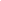 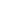 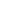 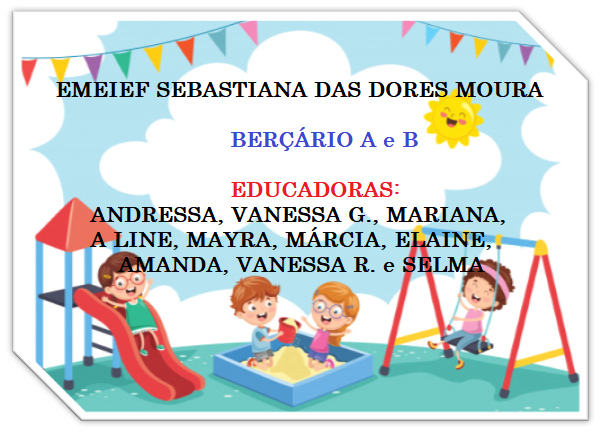 ATIVIDADES DE 09 A 20 DE AGOSTOASSISTA O VÍDEO QUE AS EDUCADORAS FIZERAM COM MUITO CARINHO PARA NOSSOS BEBÊS:BERÇÁRIO A - https://youtu.be/xCQH8B6osxkBERÇÁRIO B - https://youtu.be/SqB79Itt1NQATIVIDADE: MÚSICA: É NORMAL SER DIFERENTE -  GRANDES PEQUENINOS.MATERIAIS: ACESSO AO YOUTUBE, FOLHA DE SULFITE, CANETINHA, LÁPIS DE COR, TINTA GUACHE, RETALHOS DE TECIDOS.NO PRIMEIRO MOMENTO ESCUTE COM A CRIANÇA A MÚSICA: É NORMAL SER DIFERENTE, DO GRUPO: GRANDES PEQUENINOS, ACESSANDO O LINK ABAIXO:HTTPS://WWW.YOUTUBE.COM/WATCH?V=OUEAFQ_XJRG  CONVERSE COM A CRIANÇA RESSALTANDO AS DIFERENÇAS ENTRE OS PRÓPRIOS MEMBROS DA FAMÍLIA. POR EXEMPLO: O VOVÔ É CARECA, A VOVÓ TEM OS CABELOS BRANCOS, A MAMÃE USA ÓCULOS, O PAPAI USA BARBA E ASSIM POR DIANTE. O IMPORTANTE É DESTACAR AS DIFERENÇAS, E QUE APESAR DESSES DETALHES, TODOS MERECEM RESPEITO.APÓS ESSA CONVERSA, PROCURE NA INTERNET IMAGENS DE PESSOAS ALEATÓRIAS ONDE MAIS DIFERENÇAS PODEM SER EVIDENCIADAS.SEGUE, ALGUNS EXEMPLOS: 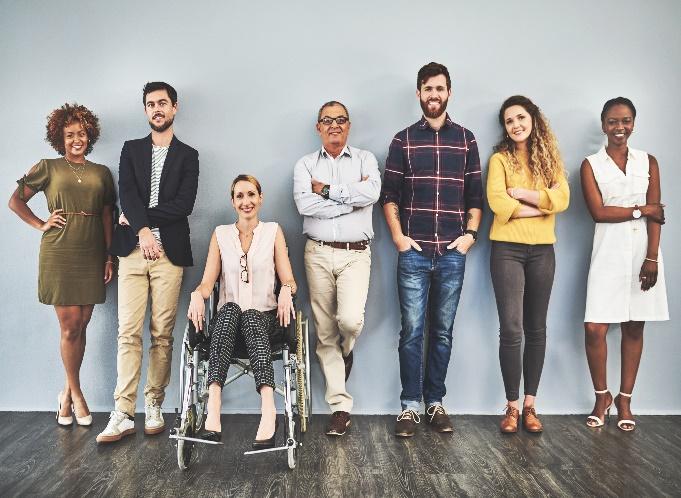 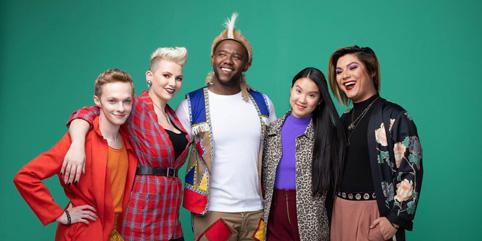 E CONVERSE SOBRE CADA CARACTERÍSTICA PARTICULAR. SEMPRE ENFATIZANDO QUE TODOS MERECEM RESPEITO.FIQUEM LIVRES PARA OUVIR A MÚSICA QUANTAS VEZES FOR NECESSÁRIO.O SEGUNDO MOMENTO, TEMOS COMO SUGESTÃO QUE SEJA FEITA A PERSONALIZAÇÃO DO BONECO EM ANEXO. FIQUEM À VONTADE QUANTO A COR DA PELE, AO CABELO, AS ROUPAS. NESSE MOMENTO É IMPORTANTE QUE A CRIATIVIDADE SEJA COLOCADA EM PRÁTICA. SEMPRE REPETINDO OS NOMES DAS CORES E DAS PARTES DO CORPO.NÃO SE ESQUEÇA DE DAR UM NOME PARA O BONECO, REGISTRAR OS MOMENTOS DAS ATIVIDADES E NOS ENVIAR.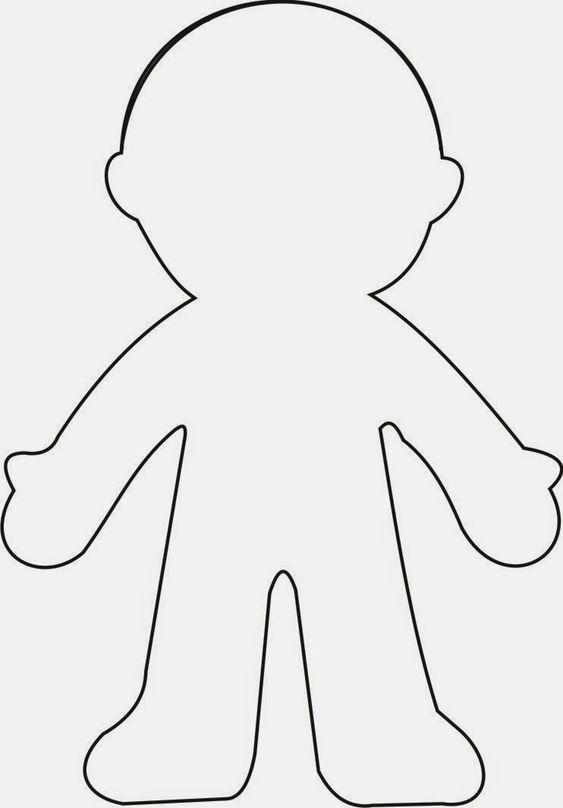 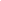 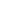 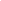 